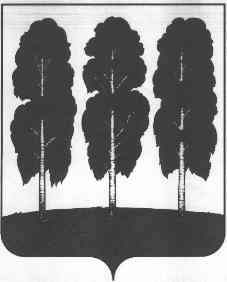 АДМИНИСТРАЦИЯ БЕРЕЗОВСКОГО РАЙОНАХАНТЫ-МАНСИЙСКОГО АВТОНОМНОГО ОКРУГА-ЮГРЫПОСТАНОВЛЕНИЕот  21.09.2021  										           № 1128пгт. БерезовоО внесении изменений в постановление администрации Березовского района от 29.10.2018 № 935 «О муниципальной программе «Создание условий для эффективного управления муниципальными финансами в Березовском районе» и признании утратившими силу некоторых муниципальных правовых актов администрации Березовского района»	В соответствии со статьей 179 Бюджетного кодекса Российской Федерации, постановлением администрации Березовского района от 17.09.2018 № 803 «О модельной муниципальной программе Березовского района, порядке принятия решения о разработке муниципальных программ Березовского района, их формирования, утверждения и реализации, порядке проведения и критериев ежегодной оценки эффективности реализации муниципальной программы Березовского района и признании утратившими силу некоторых муниципальных нормативных правовых актов администрации Березовского района»:Внести в приложение к постановлению администрации Березовского района от 29.10.2018 № 935 «О муниципальной программе «Создание условий для эффективного управления муниципальными финансами в Березовском районе» и признании утратившими силу некоторых муниципальных правовых актов администрации Березовского района» (далее – муниципальная программа) следующие изменения:В паспорте муниципальной программы строку   «Параметры финансового обеспечения муниципальной программы» изложить в следующей редакции: «».1.2. Таблицу 2  муниципальной программы изложить в следующей редакции согласно приложению  к настоящему постановлению.Опубликовать настоящее постановление в газете «Жизнь Югры» и разместить на официальном веб-сайте органов местного самоуправления Березовского района. Настоящее постановление вступает в силу после его официального опубликования и распространяются на правоотношения, возникшие с 01.01.2021.Глава района                                                                      		             В.И. Фомин                                                                                                                                                                                                    Таблица 2
Распределение финансовых ресурсов муниципальной программыПараметры финансового обеспечения муниципальной программы    Общий объем финансирования муниципальной программы на весь период ее реализации равен              3 586 163,6 тыс. руб., в том числе: средства федерального бюджета – 7 806,4 тыс. руб.; средства  бюджета автономного округа – 4 429,2 тыс. руб.; средства бюджета  района – 3 573 928,0 тыс. руб. из них:в 2019 году – 228 076,3 тыс. рублей, в том числе:-  за счет федерального бюджета – 0,0 тыс. руб.;- за счет бюджета автономного округа – 500,0 тыс. руб.;- за счет бюджета района – 227 576,3 тыс. руб.; 2) в 2020 году – 245 638,3 тыс. рублей, в том числе:-  за счет федерального бюджета – 0,0 тыс. руб.;- за счет бюджета автономного округа – 757,3 тыс. руб.;- за счет бюджета района – 244 881,0 тыс. руб.;3) в 2021 году – 258 397,5 тыс. рублей, в том числе:-  за счет федерального бюджета – 2 577,5 тыс. руб.;- за счет бюджета автономного округа – 1 657,3 тыс. руб.;- за счет бюджета района – 254 162,7 тыс. руб.;4) в 2022 году – 277 154,8 тыс. рублей, в том числе:-  за счет федерального бюджета – 2 577,5 тыс. руб.;- за счет бюджета автономного округа – 757,3 тыс. руб.;- за счет бюджета района – 273 820,0 тыс. руб.;5) в 2023 году – 325 094,7 тыс. рублей, в том числе:-  за счет федерального бюджета – 2 651,4 тыс. руб.;- за счет бюджета автономного округа – 757,3тыс. руб.;- за счет бюджета района – 321 686,0 тыс. руб.;6) в 2024 году – 321 686,0 тыс. рублей, в том числе:-  за счет федерального бюджета – 0,0 тыс. руб.;- за счет бюджета автономного округа – 0,0тыс. руб.;- за счет бюджета района – 321 686,0 тыс. руб.;7) в 2025 году – 321 686,0 тыс. рублей, в том числе:-  за счет федерального бюджета – 0,0 тыс. руб.;- за счет бюджета автономного округа – 0,0тыс. руб.;- за счет бюджета района – 321 686,0 тыс. руб.;8) период 2026 - 2030 годов – 1 608 430,0 тыс. рублей, в том числе:-  за счет федерального бюджета – 0,0 тыс. руб.;- за счет бюджета автономного округа – 0,0 тыс. руб.;- за счет бюджета района – 1 608 430,0 тыс. руб.Приложениек постановлению администрации Березовского района от 21.09.2021 № 1128 № п/пОсновные мероприятия муниципальной программы (связь мероприятий с целевыми показателями)Ответственный исполнитель (соисполнитель)Источники финансированияФинансовые затраты на реализацию, тыс. рублейФинансовые затраты на реализацию, тыс. рублейФинансовые затраты на реализацию, тыс. рублейФинансовые затраты на реализацию, тыс. рублейФинансовые затраты на реализацию, тыс. рублейФинансовые затраты на реализацию, тыс. рублейФинансовые затраты на реализацию, тыс. рублейФинансовые затраты на реализацию, тыс. рублейФинансовые затраты на реализацию, тыс. рублей№ п/пОсновные мероприятия муниципальной программы (связь мероприятий с целевыми показателями)Ответственный исполнитель (соисполнитель)Источники финансированияВсего№ п/пОсновные мероприятия муниципальной программы (связь мероприятий с целевыми показателями)Ответственный исполнитель (соисполнитель)Источники финансированияВсего2019 г.2020 г.2021 г.2022 г.2023 г.2024 г.2025 г.2026-2030 г12345678910111213Подпрограмма 1. Совершенствование системы распределения и перераспределения финансовых ресурсов между городскими и сельскими поселениями Березовского районаПодпрограмма 1. Совершенствование системы распределения и перераспределения финансовых ресурсов между городскими и сельскими поселениями Березовского районаПодпрограмма 1. Совершенствование системы распределения и перераспределения финансовых ресурсов между городскими и сельскими поселениями Березовского районаПодпрограмма 1. Совершенствование системы распределения и перераспределения финансовых ресурсов между городскими и сельскими поселениями Березовского районаПодпрограмма 1. Совершенствование системы распределения и перераспределения финансовых ресурсов между городскими и сельскими поселениями Березовского районаПодпрограмма 1. Совершенствование системы распределения и перераспределения финансовых ресурсов между городскими и сельскими поселениями Березовского районаПодпрограмма 1. Совершенствование системы распределения и перераспределения финансовых ресурсов между городскими и сельскими поселениями Березовского районаПодпрограмма 1. Совершенствование системы распределения и перераспределения финансовых ресурсов между городскими и сельскими поселениями Березовского районаПодпрограмма 1. Совершенствование системы распределения и перераспределения финансовых ресурсов между городскими и сельскими поселениями Березовского районаПодпрограмма 1. Совершенствование системы распределения и перераспределения финансовых ресурсов между городскими и сельскими поселениями Березовского районаПодпрограмма 1. Совершенствование системы распределения и перераспределения финансовых ресурсов между городскими и сельскими поселениями Березовского районаПодпрограмма 1. Совершенствование системы распределения и перераспределения финансовых ресурсов между городскими и сельскими поселениями Березовского районаПодпрограмма 1. Совершенствование системы распределения и перераспределения финансовых ресурсов между городскими и сельскими поселениями Березовского района1.1.Дотации из бюджета муниципального района на выравнивание бюджетной обеспеченности городских, сельских поселений (1,13)Комитет по финансамВсего2 367 199,8182 519,8193 020,4200 196,1199 051,5199 051,5199 051,5199 051,5995 257,51.1.Дотации из бюджета муниципального района на выравнивание бюджетной обеспеченности городских, сельских поселений (1,13)Комитет по финансамбюджет района2 367 199,8182 519,8193 020,4200 196,1199 051,5199 051,5199 051,5199 051,5995 257,5Итого по подпрограмме 1.Итого по подпрограмме 1.Итого по подпрограмме 1.Всего2 367 199,8182 519,8193 020,4200 196,1199 051,5199 051,5199 051,5199 051,5995 257,5Итого по подпрограмме 1.Итого по подпрограмме 1.Итого по подпрограмме 1.бюджет района2 367 199,8182 519,8193 020,4200 196,1199 051,5199 051,5199 051,5199 051,5995 257,5Подпрограмма 2. Поддержание устойчивого исполнения бюджетов муниципальных образований Березовского районаПодпрограмма 2. Поддержание устойчивого исполнения бюджетов муниципальных образований Березовского районаПодпрограмма 2. Поддержание устойчивого исполнения бюджетов муниципальных образований Березовского районаПодпрограмма 2. Поддержание устойчивого исполнения бюджетов муниципальных образований Березовского районаПодпрограмма 2. Поддержание устойчивого исполнения бюджетов муниципальных образований Березовского районаПодпрограмма 2. Поддержание устойчивого исполнения бюджетов муниципальных образований Березовского районаПодпрограмма 2. Поддержание устойчивого исполнения бюджетов муниципальных образований Березовского районаПодпрограмма 2. Поддержание устойчивого исполнения бюджетов муниципальных образований Березовского районаПодпрограмма 2. Поддержание устойчивого исполнения бюджетов муниципальных образований Березовского районаПодпрограмма 2. Поддержание устойчивого исполнения бюджетов муниципальных образований Березовского районаПодпрограмма 2. Поддержание устойчивого исполнения бюджетов муниципальных образований Березовского районаПодпрограмма 2. Поддержание устойчивого исполнения бюджетов муниципальных образований Березовского районаПодпрограмма 2. Поддержание устойчивого исполнения бюджетов муниципальных образований Березовского района2.1.Иные межбюджетные трансферты бюджетам городских, сельских поселений из бюджета муниципального района (1)Комитет по финансамВсего8 617,74 698,82 945,5973,40,00,00,00,00,02.1.Иные межбюджетные трансферты бюджетам городских, сельских поселений из бюджета муниципального района (1)Комитет по финансамбюджет района8 117,74 198,82 945,5973,40,00,00,00,00,02.1.Иные межбюджетные трансферты бюджетам городских, сельских поселений из бюджета муниципального района (1)Комитет по финансамавтономного округа бюджет500,0500,00,00,00,00,00,00,00,02.2.Предоставление бюджетных кредитов поселениям в границах Березовского района*(7)Комитет по финансамВсего22 000,00,02 000,02 000,02 000,02 000,02 000,02 000,010 000,02.2.Предоставление бюджетных кредитов поселениям в границах Березовского района*(7)Комитет по финансамбюджет района22 000,00,02 000,02 000,02 000,02 000,02 000,02 000,010 000,02.3.Поощрение муниципальных образований по результатам ежегодного мониторинга оценки качества финансового менеджмента поселений (2)Комитет по финансамВсего0,00,00,00,00,00,00,00,00,02.3.Поощрение муниципальных образований по результатам ежегодного мониторинга оценки качества финансового менеджмента поселений (2)Комитет по финансамбюджет района0,00,00,00,00,00,00,00,00,02.4.Стимулирование развитие практик инициативного бюджетирования (12)Комитет по финансамВсего2 000,01 000,01 000,00,00,00,00,00,00,02.4.Стимулирование развитие практик инициативного бюджетирования (12)Комитет по финансамбюджет района2 000,01 000,01 000,00,00,00,00,00,00,02.5.Дотация в целях стимулирования роста налогового потенциала и качества планирования доходов в муниципальных образованиях Березовского района (13)Комитет по финансамВсего2 500,00,0500,02 000,00,00,00,00,00,02.5.Дотация в целях стимулирования роста налогового потенциала и качества планирования доходов в муниципальных образованиях Березовского района (13)Комитет по финансамбюджет района2 500,00,0500,02 000,00,00,00,00,00,02.6.Дотаций на финансовое обеспечение мероприятий, связанных с профилактикой и устранением последствий распространения новой коронавирусной инфекции, вызванной COVID-2019"Комитет по финансамВсего1 000,00,01 000,00,00,00,00,00,00,02.6.Дотаций на финансовое обеспечение мероприятий, связанных с профилактикой и устранением последствий распространения новой коронавирусной инфекции, вызванной COVID-2019"Комитет по финансамбюджет района1 000,00,01 000,00,00,00,00,00,00,0Итого по подпрограмме 2Итого по подпрограмме 2Комитет по финансамВсего14 117,75 698,85 445,52 973,40,00,00,00,00,0Итого по подпрограмме 2Итого по подпрограмме 2Комитет по финансамбюджет района13 617,75 198,85 445,52 973,40,00,00,00,00,0Итого по подпрограмме 2Итого по подпрограмме 2Комитет по финансамбюджет автономного округа500,0500,00,00,00,00,00,00,00,0Подпрограмма 3. Организация бюджетного процесса в Березовском районеПодпрограмма 3. Организация бюджетного процесса в Березовском районеПодпрограмма 3. Организация бюджетного процесса в Березовском районеПодпрограмма 3. Организация бюджетного процесса в Березовском районеПодпрограмма 3. Организация бюджетного процесса в Березовском районеПодпрограмма 3. Организация бюджетного процесса в Березовском районеПодпрограмма 3. Организация бюджетного процесса в Березовском районеПодпрограмма 3. Организация бюджетного процесса в Березовском районеПодпрограмма 3. Организация бюджетного процесса в Березовском районеПодпрограмма 3. Организация бюджетного процесса в Березовском районеПодпрограмма 3. Организация бюджетного процесса в Березовском районеПодпрограмма 3. Организация бюджетного процесса в Березовском районеПодпрограмма 3. Организация бюджетного процесса в Березовском районе3.1.Обеспечение деятельности Комитета по финансам (3,4,5,6,8), в том числе:Комитет по финансамвсего513 110,137 945,944 472,845 324,136 948,444 215,043 457,743 457,7217 288,53.1.Обеспечение деятельности Комитета по финансам (3,4,5,6,8), в том числе:Комитет по финансамбюджет автономного округа3 029,20,0757,3757,3757,3757,30,00,00,03.1.Обеспечение деятельности Комитета по финансам (3,4,5,6,8), в том числе:Комитет по финансамбюджет района в том числе:510 080,937 945,943 715,544 566,836 191,143 457,743 457,743 457,7217 288,53.1.1.Исполнение переданных полномочий поселений, в части казначейского исполненияКомитет по финансамбюджет п. Светлый46,36,020,519,80,00,00,00,00,03.1.1.Исполнение переданных полномочий поселений, в части казначейского исполненияКомитет по финансамбюджет с. Саранпауль113,67,044,062,60,00,00,00,00,03.1.1.Исполнение переданных полномочий поселений, в части казначейского исполненияКомитет по финансамбюджет п.Приполярный44,95,023,516,40,00,00,00,00,03.1.1.Исполнение переданных полномочий поселений, в части казначейского исполненияКомитет по финансамбюджет д. Хулимсунт54,55,026,423,10,00,00,00,00,0Итого по подпрограмме 3Итого по подпрограмме 3Итого по подпрограмме 3всего513 110,137 945,944 472,845 324,136 948,444 215,043 457,743 457,7217 288,5Итого по подпрограмме 3Итого по подпрограмме 3Итого по подпрограмме 3бюджет автономного округа3 029,20,0757,3757,3757,3757,30,00,00,0Итого по подпрограмме 3Итого по подпрограмме 3Итого по подпрограмме 3бюджет района в том числе:510 080,937 945,943 715,544 566,836 191,143 457,743 457,743 457,7217 288,5Итого по подпрограмме 3Итого по подпрограмме 3Итого по подпрограмме 3бюджет п. Светдый46,36,020,519,80,00,00,00,00,0Итого по подпрограмме 3Итого по подпрограмме 3Итого по подпрограмме 3бюджет п.Саранпауль113,67,044,062,60,00,00,00,00,0Итого по подпрограмме 3Итого по подпрограмме 3Итого по подпрограмме 3бюджет п.Приполярный44,95,023,516,40,00,00,00,00,0Итого по подпрограмме 3Итого по подпрограмме 3Итого по подпрограмме 3бюджет п.Хулимсунт54,55,026,423,10,00,00,00,00,0Подпрограмма 4. Управление резервными средствами и муниципальным долгом Березовского районаПодпрограмма 4. Управление резервными средствами и муниципальным долгом Березовского районаПодпрограмма 4. Управление резервными средствами и муниципальным долгом Березовского районаПодпрограмма 4. Управление резервными средствами и муниципальным долгом Березовского районаПодпрограмма 4. Управление резервными средствами и муниципальным долгом Березовского районаПодпрограмма 4. Управление резервными средствами и муниципальным долгом Березовского районаПодпрограмма 4. Управление резервными средствами и муниципальным долгом Березовского районаПодпрограмма 4. Управление резервными средствами и муниципальным долгом Березовского районаПодпрограмма 4. Управление резервными средствами и муниципальным долгом Березовского районаПодпрограмма 4. Управление резервными средствами и муниципальным долгом Березовского районаПодпрограмма 4. Управление резервными средствами и муниципальным долгом Березовского районаПодпрограмма 4. Управление резервными средствами и муниципальным долгом Березовского районаПодпрограмма 4. Управление резервными средствами и муниципальным долгом Березовского района4.1.Управление Резервным фондом Березовского района (11)Комитет по финансамвсего94 422,91 808,42 596,76 017,84 000,010 000,010 000,010 000,050 000,04.1.Управление Резервным фондом Березовского района (11)Комитет по финансамбюджет района94 422,91 808,42 596,76 017,84 000,010 000,010 000,010 000,050 000,04.2.Управление резервными средствами бюджета Березовского района (6)Комитет по финансамвсего586 873,10,00,00,034 460,369 051,669 051,669 051,6345 258,04.2.Управление резервными средствами бюджета Березовского района (6)Комитет по финансамбюджет автономного округа0,00,00,00,00,00,00,00,00,04.2.Управление резервными средствами бюджета Березовского района (6)Комитет по финансамбюджет района586 873,10,00,00,034 460,369 051,669 051,669 051,6345 258,04.3.Обслуживание муниципального долга Березовского района (9)Комитет по финансамвсего1 430,6103,4102,9105,6117,1125,2125,2125,2626,04.3.Обслуживание муниципального долга Березовского района (9)Комитет по финансамбюджет района1 430,6103,4102,9105,6117,1125,2125,2125,2626,04.4.Планирование ассигнований на погашение долговых обязательств Березовского района* (10)Комитет по финансамвсего4 290 952,5246 092,1285 590,3309 250,8367 023,3385 374,5385 374,5385 374,51 926 872,54.4.Планирование ассигнований на погашение долговых обязательств Березовского района* (10)Комитет по финансамбюджет района4 290 952,5246 092,1285 590,3309 250,8367 023,3385 374,5385 374,5385 374,51 926 872,54.5.Обеспечение финансирования мероприятий районного значения, не предусмотренных в бюджете Березовского района за счет средств бюджета Березовского района"Комитет по финансамвсего303,00,00,0303,00,00,00,00,00,04.5.Обеспечение финансирования мероприятий районного значения, не предусмотренных в бюджете Березовского района за счет средств бюджета Березовского района"Комитет по финансамбюджет района303,00,00,0303,00,00,00,00,00,04.6Управление средствами бюджета Березовского района, полученными всего0,00,00,00,00,00,00,00,00,0в виде экономии по итогам осуществления закупок, товаров, услуг, работ.бюджет района0,00,00,00,00,00,00,00,00,0Итого по подпрограмме 4Итого по подпрограмме 4Итого по подпрограмме 4всего683 029,61 911,82 699,66 426,438 577,479 176,879 176,879 176,8395 884,0Итого по подпрограмме 4Итого по подпрограмме 4Итого по подпрограмме 4бюджет района683 029,61 911,82 699,66 426,438 577,479 176,879 176,879 176,8395 884,0Подпрограмма 5. "Совершенствование межбюджетных отношений"Подпрограмма 5. "Совершенствование межбюджетных отношений"Подпрограмма 5. "Совершенствование межбюджетных отношений"Подпрограмма 5. "Совершенствование межбюджетных отношений"Подпрограмма 5. "Совершенствование межбюджетных отношений"Подпрограмма 5. "Совершенствование межбюджетных отношений"Подпрограмма 5. "Совершенствование межбюджетных отношений"Подпрограмма 5. "Совершенствование межбюджетных отношений"Подпрограмма 5. "Совершенствование межбюджетных отношений"Подпрограмма 5. "Совершенствование межбюджетных отношений"Подпрограмма 5. "Совершенствование межбюджетных отношений"Подпрограмма 5. "Совершенствование межбюджетных отношений"Подпрограмма 5. "Совершенствование межбюджетных отношений"5.1.Предоставление субвенций на осуществление отдельных государственных полномочийКомитет по финансамвсего8 706,40,00,03 477,52 577,52 651,40,00,00,05.1.Предоставление субвенций на осуществление отдельных государственных полномочийКомитет по финансамфедеральный бюджет 7 806,40,00,02577,52577,52651,40,00,00,05.1.Предоставление субвенций на осуществление отдельных государственных полномочийКомитет по финансамбюджет автономного округа900,00,00,0900,00,00,00,00,00,0Итого по подпрограмме 5Итого по подпрограмме 5всего8 706,40,00,03 477,52 577,52 651,40,00,00,0Итого по подпрограмме 5Итого по подпрограмме 5федеральный бюджет 7 806,40,00,02577,52577,52651,40,00,00,0Итого по подпрограмме 5Итого по подпрограмме 5бюджет автономного округа900,00,00,0900,00,00,00,00,00,0Всего по муниципальной программеВсего по муниципальной программеВсего по муниципальной программеВсего3 586 163,6228 076,3245 638,3258 397,5277 154,8325 094,7321 686,0321 686,01 608 430,0Всего по муниципальной программеВсего по муниципальной программеВсего по муниципальной программефедеральный бюджет 7 806,40,00,02 577,52577,52651,40,00,00,0Всего по муниципальной программеВсего по муниципальной программеВсего по муниципальной программебюджет автономного округа4 429,2500,0757,31 657,3757,3757,30,00,00,0Всего по муниципальной программеВсего по муниципальной программеВсего по муниципальной программебюджет района, в том числе:3 573 928,0227 576,3244 881,0254 162,7273 820,0321 686,0321 686,0321 686,01 608 430,0Всего по муниципальной программеВсего по муниципальной программеВсего по муниципальной программебюджет п. Светлый46,36,020,519,80,00,00,00,00,0Всего по муниципальной программеВсего по муниципальной программеВсего по муниципальной программебюджет с. Саранпауль113,67,044,062,60,00,00,00,00,0Всего по муниципальной программеВсего по муниципальной программеВсего по муниципальной программебюджет п. Приполярный44,95,023,516,40,00,00,00,00,0Всего по муниципальной программеВсего по муниципальной программеВсего по муниципальной программебюджет д. Хулимсунт54,55,026,423,10,00,00,00,00,0в том числе:в том числе:в том числе:в том числе:в том числе:в том числе:в том числе:в том числе:в том числе:в том числе:в том числе:в том числе:в том числе:Инвестиции в объекты муниципальной собственностиИнвестиции в объекты муниципальной собственностиИнвестиции в объекты муниципальной собственностиВсего0,00,00,00,00,00,00,00,00,0Инвестиции в объекты муниципальной собственностиИнвестиции в объекты муниципальной собственностиИнвестиции в объекты муниципальной собственностифедеральный бюджет 0,00,00,00,00,00,00,00,00,0Инвестиции в объекты муниципальной собственностиИнвестиции в объекты муниципальной собственностиИнвестиции в объекты муниципальной собственностибюджет района0,00,00,00,00,00,00,00,00,0Инвестиции в объекты муниципальной собственностиИнвестиции в объекты муниципальной собственностиИнвестиции в объекты муниципальной собственностибюджет автономного округа0,00,00,00,00,00,00,00,00,0Прочие расходыПрочие расходыПрочие расходыВсего3 586 163,6228 076,3245 638,3258 397,5277 154,8325 094,7321 686,0321 686,01 608 430,0Прочие расходыПрочие расходыПрочие расходыфедеральный бюджет 7 806,40,00,02 577,52577,52651,40,00,00,0Прочие расходыПрочие расходыПрочие расходыбюджет автономного округа4 429,2500,0757,31 657,3757,3757,30,00,00,0Прочие расходыПрочие расходыПрочие расходыбюджет района3 573 928,0227 576,3244 881,0254 162,7273 820,0321 686,0321 686,0321 686,01 608 430,0в том числе:в том числе:в том числе:в том числе:в том числе:в том числе:в том числе:в том числе:в том числе:в том числе:в том числе:в том числе:в том числе:Ответственный исполнитель:Ответственный исполнитель:Ответственный исполнитель:Всего3 586 163,6228 076,3245 638,3258 397,5277 154,8325 094,7321 686,0321 686,01 608 430,0федеральный бюджет 7 806,40,00,0 2 577,52577,52651,40,00,00,0Комитет по финансам администрации Березовского районаКомитет по финансам администрации Березовского районаКомитет по финансам администрации Березовского районабюджет автономного округа4 429,2500,0757,31 657,3757,3757,30,00,00,0Комитет по финансам администрации Березовского районаКомитет по финансам администрации Березовского районаКомитет по финансам администрации Березовского районабюджет района3 573 928,0227 576,3244 881,0254 162,7273 820,0321 686,0321 686,0321 686,01 608 430,0<*>  бюджетные средства отражены в источниках финансирования дефицита бюджета Березовского района, в связи с чем, в итоговых суммах по муниципальной программе не учитываются<*>  бюджетные средства отражены в источниках финансирования дефицита бюджета Березовского района, в связи с чем, в итоговых суммах по муниципальной программе не учитываются<*>  бюджетные средства отражены в источниках финансирования дефицита бюджета Березовского района, в связи с чем, в итоговых суммах по муниципальной программе не учитываются<*>  бюджетные средства отражены в источниках финансирования дефицита бюджета Березовского района, в связи с чем, в итоговых суммах по муниципальной программе не учитываются<*>  бюджетные средства отражены в источниках финансирования дефицита бюджета Березовского района, в связи с чем, в итоговых суммах по муниципальной программе не учитываются<*>  бюджетные средства отражены в источниках финансирования дефицита бюджета Березовского района, в связи с чем, в итоговых суммах по муниципальной программе не учитываются<*>  бюджетные средства отражены в источниках финансирования дефицита бюджета Березовского района, в связи с чем, в итоговых суммах по муниципальной программе не учитываются<*>  бюджетные средства отражены в источниках финансирования дефицита бюджета Березовского района, в связи с чем, в итоговых суммах по муниципальной программе не учитываются<*>  бюджетные средства отражены в источниках финансирования дефицита бюджета Березовского района, в связи с чем, в итоговых суммах по муниципальной программе не учитываются<*>  бюджетные средства отражены в источниках финансирования дефицита бюджета Березовского района, в связи с чем, в итоговых суммах по муниципальной программе не учитываются<*>  бюджетные средства отражены в источниках финансирования дефицита бюджета Березовского района, в связи с чем, в итоговых суммах по муниципальной программе не учитываются<*>  бюджетные средства отражены в источниках финансирования дефицита бюджета Березовского района, в связи с чем, в итоговых суммах по муниципальной программе не учитываются<*>  бюджетные средства отражены в источниках финансирования дефицита бюджета Березовского района, в связи с чем, в итоговых суммах по муниципальной программе не учитываются<*>  бюджетные средства отражены в источниках финансирования дефицита бюджета Березовского района, в связи с чем, в итоговых суммах по муниципальной программе не учитываются<*>  бюджетные средства отражены в источниках финансирования дефицита бюджета Березовского района, в связи с чем, в итоговых суммах по муниципальной программе не учитываются<*>  бюджетные средства отражены в источниках финансирования дефицита бюджета Березовского района, в связи с чем, в итоговых суммах по муниципальной программе не учитываются<*>  бюджетные средства отражены в источниках финансирования дефицита бюджета Березовского района, в связи с чем, в итоговых суммах по муниципальной программе не учитываются<*>  бюджетные средства отражены в источниках финансирования дефицита бюджета Березовского района, в связи с чем, в итоговых суммах по муниципальной программе не учитываются<*>  бюджетные средства отражены в источниках финансирования дефицита бюджета Березовского района, в связи с чем, в итоговых суммах по муниципальной программе не учитываются<*>  бюджетные средства отражены в источниках финансирования дефицита бюджета Березовского района, в связи с чем, в итоговых суммах по муниципальной программе не учитываются<*>  бюджетные средства отражены в источниках финансирования дефицита бюджета Березовского района, в связи с чем, в итоговых суммах по муниципальной программе не учитываются<*>  бюджетные средства отражены в источниках финансирования дефицита бюджета Березовского района, в связи с чем, в итоговых суммах по муниципальной программе не учитываются<*>  бюджетные средства отражены в источниках финансирования дефицита бюджета Березовского района, в связи с чем, в итоговых суммах по муниципальной программе не учитываются<*>  бюджетные средства отражены в источниках финансирования дефицита бюджета Березовского района, в связи с чем, в итоговых суммах по муниципальной программе не учитываются